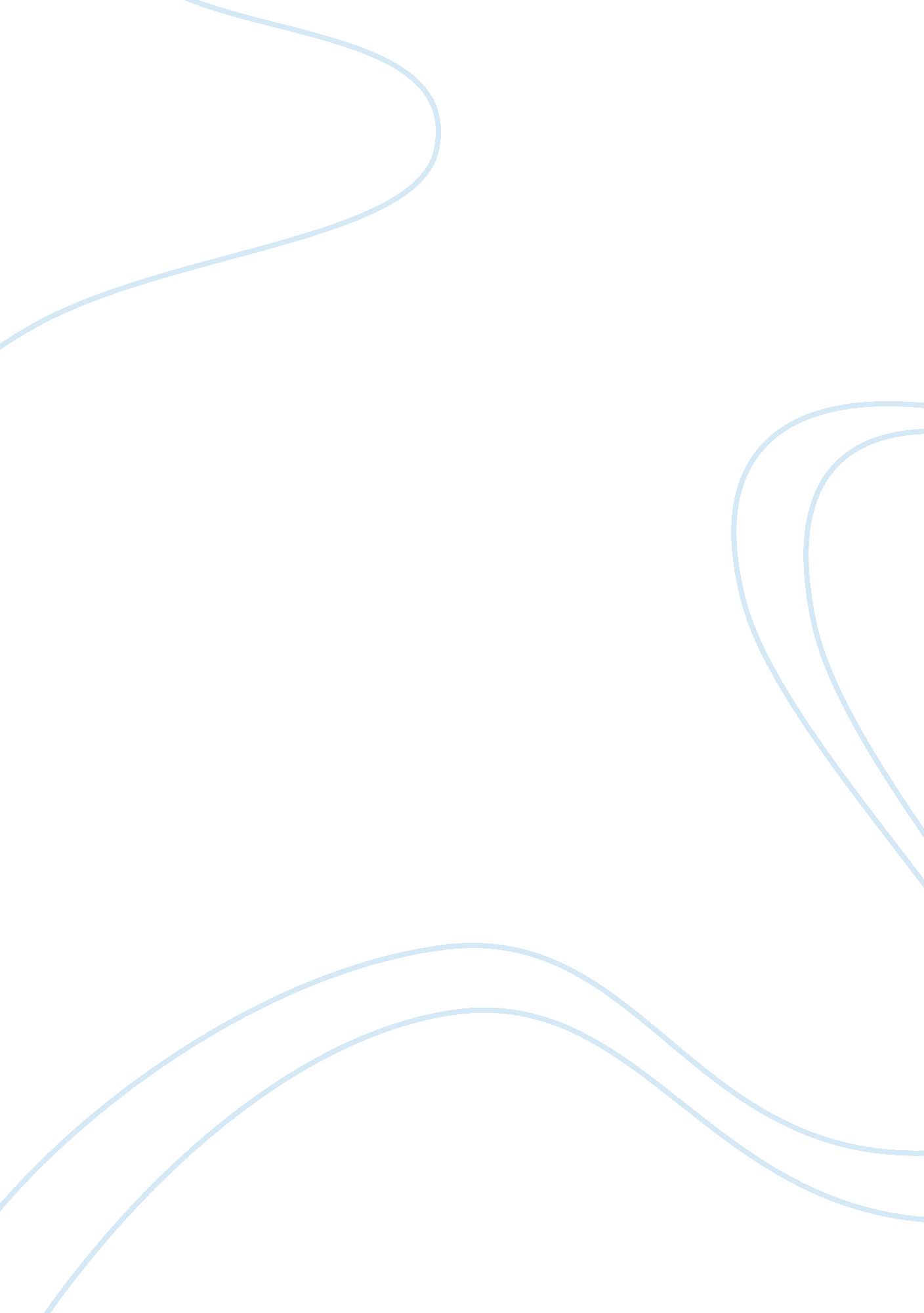 The death penalty argumentative essay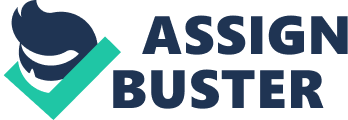 Although it is a logical reason, there is no credible evidence hat the death penalty decreases crimes (UCLA, 2007). States that practice death penalty do not lower crime rates compared to States which have only life time imprisonment as the highest form of punishment. Both punishments show the same results as thoroughly researched by the social science research in America (CALLA, 2007). Crimes interfere with the peace and order of a society (Budweiser, 2004). Appropriate punishment which is just and equitable can restore the peace and order. Making the criminal pay for the crime with an equivalent punishment is acceptable. But killing a person who killed another person is just making the violent act again in another form (Short, 2008). In terms of cost, death penalty costs more than life time imprisonment. A person sentenced to death pays more because of more trials, resulting to more fees. Capital punishment requires more trials because a life will be taken away (Dieter, 2007). The death penalty also risks an innocent life being sentenced to death. Some who agree with the death penalty says that everybody makes mistakes and the death penalty should not be abolished for that reason (Stewart, 2008). Since life is the greatest thing that can be taken away from a person, one innocent life must not suffer death in place of the true criminal. When life is at hand, risking it is not an option (Offending, 2000). Lastly, death penalty is morally accepted because it is a way of justice for the victims. The society would gain back its peace and order when the criminals are never to be seen in this earth again (Feint, 2008). On the contrary, killing is a sin; there is no doubt about it. Humans become inhumane and immoral when they take away another human life. 